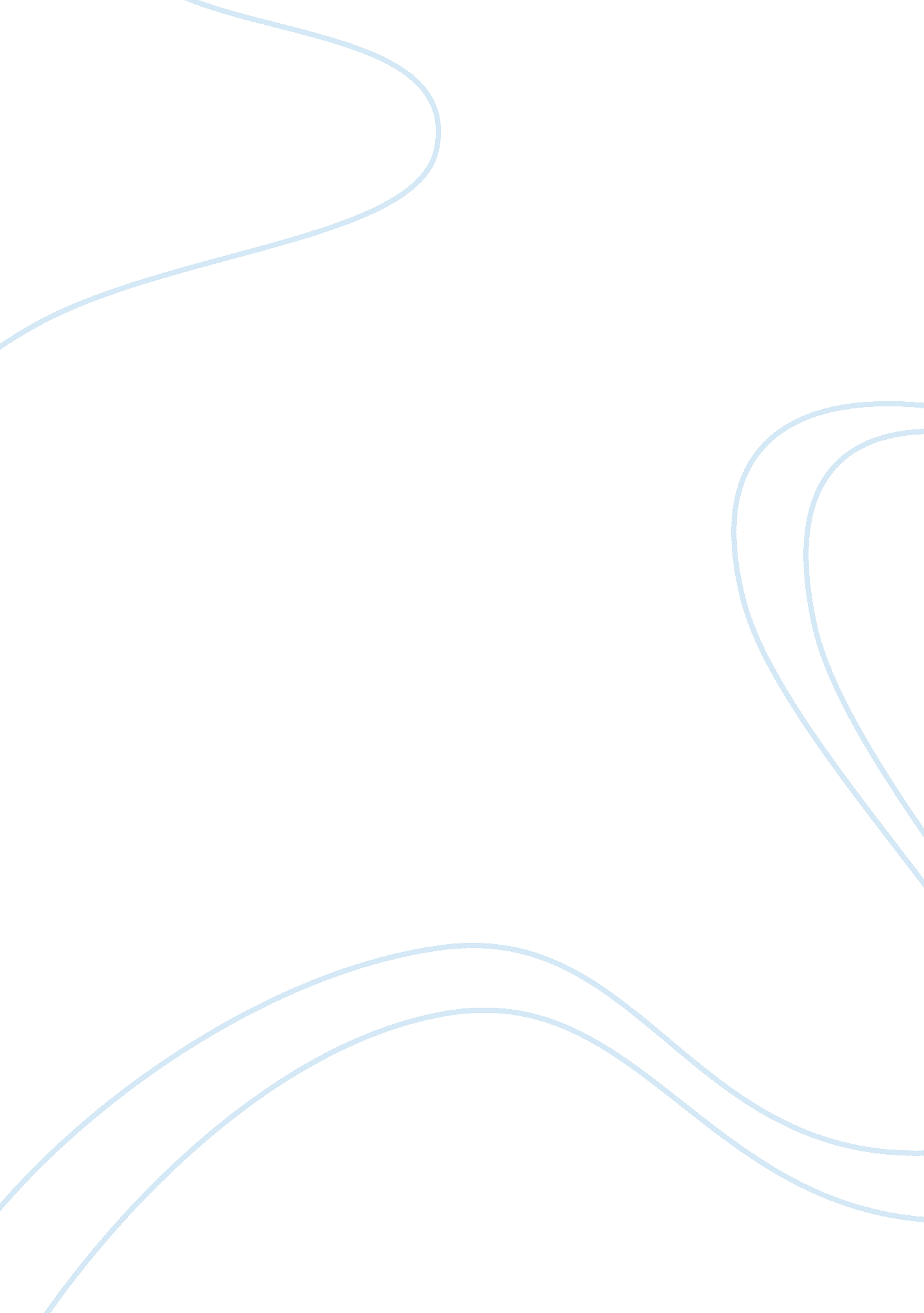 Instructional leadership and curriculumEducation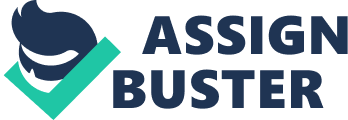 Educational Leadership Introduction With the new technology and changes in education sector, there is great need for educational leaders to create partnership between parents and the community to achieve advanced student teaching (Mc Caleb, 2013). With improved technology educators can improve and transform aspects of schools, students assignments modernizing curriculum, administration and parental Connection 
Within the past decades of education transformation, there has been improvement in the curriculum which facilitates student learning (Hale, Fisher, & Jacobs, 2013). With the present condition, education leaders need to consider some factors to create an effective learning process and experience for every learner. Apropos to students’ situation, there is needed to take careful examination on their differences for instance multicultural, international travelling and many others. (Mc Caleb, 2013). Knowing a learners condition will assist in fair learning process for all learners since they are the center of learning and great concern is required. After knowing the learners situation, the leaders should consult the situation at the family level. Teachers and educational supervisors should involve parents through visits. Parents can be invited over to assess their children in the classroom or within the school. Alternatively, they can visit students at their homes in presence of the parents to inquire what they might consider to be part of the curriculum. After which support opportunities are created for dialogue between parents, teachers and educational leaders to improve student learning. From family level, the school should create bonds with the local residents and community organization during the process of curriculum implementation and planning (Mc Caleb, 2013). 
Conclusion 
There is great need for partnership strategies to reach educational stakeholders creating an environment for change. This will ensure addressing of cultural differences, community cries and data collection on areas of weaknesses. By doing all, these there will be tremendous change in education sector and better learning strategies to match current educational needs. 
Reference 
Hale, J. A., Fisher, M., & Jacobs, H. H. (2013). Upgrade your curriculum: Practical ways to transform units and engage students. Alexandria, Virginia : ASCD 
McCaleb, S. P. (2013). Building communities of learners: A collaboration among teachers, students, families, and community. London: Routledge. 